დანართი 3: X ბლოკის ძირითადი მახასიათებლები და მათი გამოყენების მაგალითები სხვადასხვა მსგავს პროექტებში მსოფლიოს მასშტაბითX ბლოკი გამოყენების პრაქტიკა მსოფლიოს მასშტაბით 2003 წლიდან დაინერგა. აღნიშნული ინფრასტრუქტურული ერთეულის გამოყენება უკვე განხორციელდა 35 მსხვილ პროექტში (ლაპარაკია ფოთის ახალი პორტის მშენებლობის მასშტაბის პროექტზე) მსოფლიოს მასშტაბით. X ბლოკებს გამოიყენებენ როგორც საზღვაო, ასევე სახმელეთო ინფრასტრუქტურის მშენებლობისას და რეაბილიტაციისას.  მოლოს მშენებლობის/რეაბილიტაციის პროცესში, X ბლოკის გამოყენება სტრუქტურულად შესაძლებელია მოლოს ნებისმიერ ნაწილში. X ბლოკი გამოიყენება როგორც ზღვის ფსკერზე განსათავსებლად, ასევე შესაძლებელია მისი მოლოს დამცავ ფენად გამოყენებაც.X ბლოკის მთავარი უპირატესობებია:X ბლოკის წარმოება ეკონომიკურად უფრო მომგებიანია, ვიდრე სხვა მასალის გამოყენება;როგორც თითქმის 20 წლიანმა პრაქტიკამ აჩვენა, სხვა მასალასთან შედარებით  X ბლოკი უფრო მტკიცე და გამძლეა.გააჩნია ადაპტაციის უნარი ნებიმიერ გარემოში, ერთნაირი ეფეტურობით გამოიყენება ნებისმიერი ფორმის რელიეფის და ნებისმიერი ნიადაგის სტრუქტურის  შემთხვევაში.X ბლოკის სისტემა დაფუძნებულია ურთიერთდაკავშირებული ბეტონის ბრონირებული ბლოკების უსისტემო განთავსებაზე. მათი გამოყენება წარმატებით ხორციელდება როგორც მოლოს მშენებლობისას და რეაბილიტაციისას, ასევე ნაპირსამაგრი სამუშაოების განხორცილებისას მსოფლიოს ექვსივე კონტინენტზე.  X ბლოკის წონა მერყეობს 1.8-დან 40 ტონამდე.  X ბლოკებს გააჩნიათ მაღალი ჰიდრავლიკური სტაბილურობა და მის დასამზადებლად საკმარისია  მხოლოდ შესაბამისი ყალიბის არსებობა. დამზადერბული ბლოკები სხვა მასალებთან შედარებით ადვილი დასამუშავებელი და დასამონტაჟებელია;X ბლოკი მისი სიმეტრიული ფორმის გამო ხასიათდება განლაგების სიმარტივით, რაც მისი ერთ-ერთი მთავარი უპირატესობაა. სიმეტრიული ფორმის გამო, განთავსების შემდეგ თვითოეული ბლოკი „იკეტება“ ყველა მხრიდან (იხ. სურათი 1), რაც უზრუნველყოფს მაღალ ჰიდრავლიკურ სტაბილურობას (სტაბილურობის კოეფიციენტი KD = 16). X ბლოკის განთავსება ადრე გამოყენებულ მასალებზე უფრო სწრაფად ხორციელდება.X ბლოკის განთავსება ხორციელდება ექსკავატორების საშუალებით (იხ. სურათი 2), რაც თავიდან აგვაცილებს ხმაურის, მტვერის წარმოქმნის, ხოლო ზღვის აქვატორიაში განთავსების შემთხვევაში, წყლის ძლიერი ამღვრევის რისკს.X ბლოკის გამოყენება არსებული მოლოს რეაბილიტაციის პროექტში განხორციელდა საქართველოშიც. 2005-2007 წლებში განხორციელდა ფოთის პორტის არსებული მოლოს რეაბილიტაცია, სადაც მოლოს დამცავ ფენად გამოყენებული იყო X ბლოკები (იხ. სურათი 3 და 4).ცხრილში 1 მოცემულია მსოფლიოს სხვადასხვა ქვეყნებში  X ბლოკების გამოყენების მაგალითები.ცხრილი 1: X ბლოკის გამოყენების მაგალითები მსოფლიოს სხვადასხვა ქვეყანაში
სურათი 1: მოლოზე მჭიდროთ განთავსებული X ბლოკებისურათი 2: ბლოკების ზღვის ფსკერზე განთავსება მეთოდოლოგია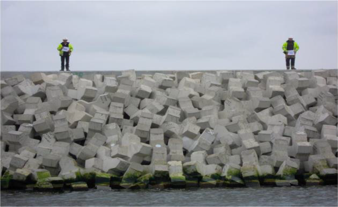 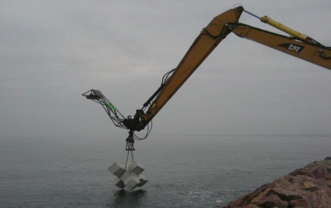 სურათი 3 და 4: ფოთის პორტის მოლოს რეაბილიტაციის პროცესში გამოყენებული X ბლოკებისურათი 3 და 4: ფოთის პორტის მოლოს რეაბილიტაციის პროცესში გამოყენებული X ბლოკები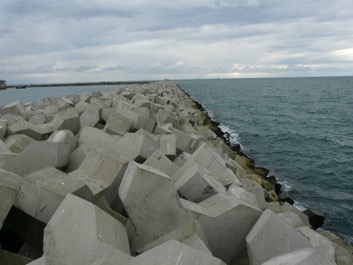 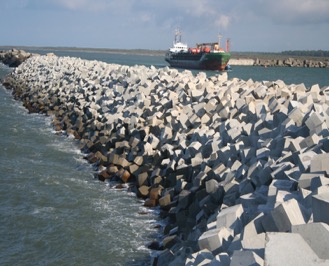 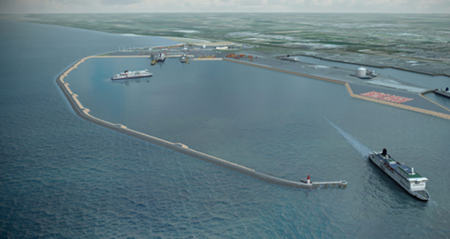 კალეს პროექტი (საფრანგეთი) - განხორციელდა მოლოს ტალღებისაგან ზემოქმედების დასაცავად. პროექტის ყველაზე დიდი ბლოკების სიმაღლე 3,5 მეტრია და თითოეული იწონის 33 ტონას.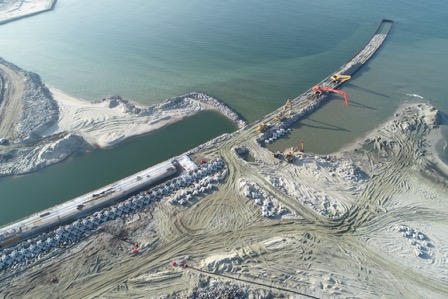 ვისტულა შპიტი, პოლონეთი, გდანსკის ყურეში, ახალი მოლო აგებულია X ბლოკით. ჯამში გამოყენებული იქნა 10 000 X ბლოკი, რაშიც დაიხარჯა 21000 მ3 ბეტონი.  ბლოკების წონა მერყეობს 2.34-დან 9.6 ტონამდე თითოეული და არის სამი განსხვავებული ზომის, 1მ3, 3მ3 და 4მ3.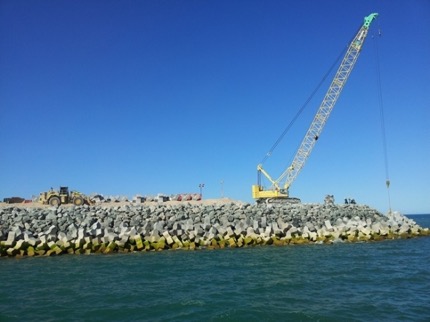 ჩრდილო-დასავლეთ ავსტრალიაში მდებარე Gorgon LNG ტერმინალისთვის აშენდა მოლო. მშენებლობში გამოყენებული იქნა დიდი რაოდენობით X ბლოკი. მოლოს სიგრძე შეადგენს 2.4 კმ-ს. პროექტის ფარგლებში განთავსდა 40 200 ცალი 1.5 – 6 მ3 მოცულობის X ბლოკი.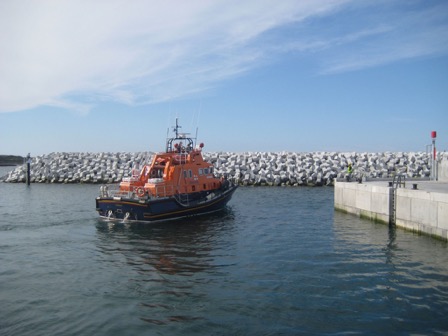 კალად მორი, ირლანდია - ინიშ მეინი არის არანის ერთ-ერთი კუნძული, რომელიც მდებარეობს ატლანტის ოკეანეში, ირლანდიის დასავლეთ სანაპიროზე. არსებული საბორნე ნავსადგური Caladh Mor-ში ექვემდებარებოდა ტალღების ძლიერ ზეგავლენას. გემმისადგომი გაფართოვდა და აშენდა ორი  მოლო. ნავსადგური კალად მორი არის მეორე  პროექტი ევროპაში, სადაც მოლოს მშენებლობაში გამოყენებიული იქნა X ბლოკები (მშენებლობა დასრულდა 2009 წელს).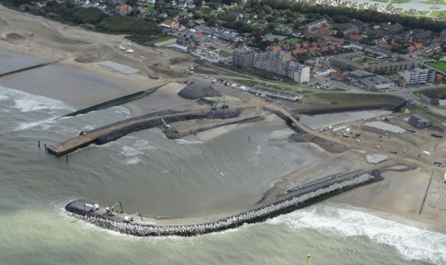 კაძანდი (ნიდერლანდები) - მოლოს სხვადასხვა ელემენტების მშენებლობაში დაიხარჯა 12,500 მ³ ბეტონი, რომლითაც დამზადდა 1,5 და 4 კუბური მეტრის X ბლოკები.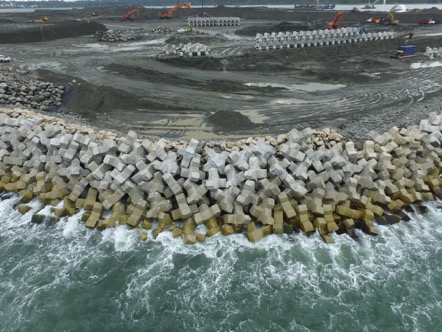 კოსტა რიკაში Van Oord-ისა და BAM International-ის კონსორციუმმა ააშენა პუერტო მოინის საკონტეინერო ტერმინალი APM Terminals-ისთვის. ამ ტერმინალის მოლო 1,5 კმ სიგრძისაა და დაცულია დაახლოებით 14,000 X ბლოკით, თითოეული ბლოკის წონა შეადგენს 10 ტონას.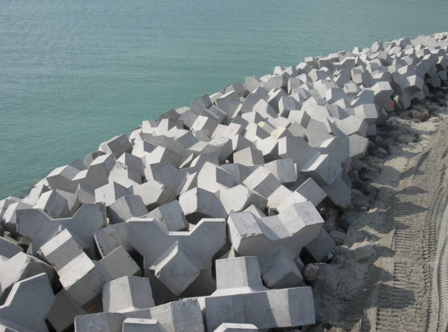 დუნკერკში (საფრანგეთი) - დუნკერკის პროექტის ფარგლებში გამოყენებული იქნა 6 მ3 მოცულობის 3000 ცალი X ბლოკი. X ბლოკის ერთეულები იწარმოებოდა პროექტის ადგილზე და წარმოება დაიწყო 2012 წლის მაისში. X ბლოკის განთავსება დაიწყო 2012 წლის ოქტომბერში ექოსკოპით აღჭურვილი მცოცავი ამწეების გამოყენებით. ექოსკოპი არის რეალურ დროში 3D სონარის სისტემა, რომელიც საშუალებას აძლევს ამწე მძღოლს დაინახოს X ბლოკი, რომელსაც ის წყლის ქვეშ დებს ეკრანზე სალონში. ეკრანზე ასევე ჩანს უკვე განთავსებული X ბლოკების ლოკაციები. 